Athlone Community College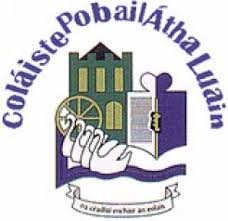 Managing Chronic Medical Conditions PolicyAthlone Community College is committed to ensuring that students with a Chronic Medical Condition achieve their full potential and take part in every aspect of school life.It is our policy to ensure that each identified student with a Chronic medical Condition (Epilepsy, Diabetes, Anaphylaxis, Asthma) has a personalised Emergency Care Plan, to include the following:Detailed information about the chronic medical conditionThe emergency action to be taken in the event of the student becoming unwellThe location of Emergency Medication, which will be kept safe on the school premisesTo identify students who require an Emergency Care Plan, Parent/Guardians must declare the Chronic Medical Condition on the school enrolment form and submit to the school.  Thereafter, a short questionnaire will be completed by the Parent/Guardian.Each individual Emergency Care Plan will be reviewed on an annual basis or as any change occurs in the chronic medical condition.This policy was approved by the Board of management on:Date:…………………………………………………………………………………………………………………...........Signed:………………………………………………………………………………………………………………………..Signed:………………………………………………………………………………………………………………………..Date to be reviewed:………………………………………………………………………………RE: Emergency care planDear Parent,Thank you for informing us of your child’s chronic medical condition (Epilepsy, Diabetes, Anaphylaxis, Asthma). As part of accepted good practice and with advice from the Department for Children and Family Affairs, relevant voluntary organisations and the School’s Board of Management, our school has established ‘Managing Chronic Health Conditions’ policy for use by all staff.As part of this policy, we are asking all parents of students with a chronic medical condition to help us by completing a school’s emergency care plan for your child. Please complete the plan, with the assistance of your child’s healthcare professional (if necessary) and return it to the school.Your child’s completed plan will store helpful details about your child’s condition, current medication, triggers, individual symptoms and emergency contact numbers.The plan will help school staff to better understand your child’s individual condition. Please make sure the plan is regularly checked and updated and the school is kept informed about changes to your child’s condition or medication. This includes any changes to how much medication they need to take and when they need to take it.I look forward to receiving your child’s Emergency care plan.Thank you for your help.Yours sincerely,_________________________Mrs. Eileen DonohoePrincipalEmergency Care PlanDate form completed: ___________________ Date for review: __________Emergency Care Plan for a Student with a chronic condition (Epilepsy, Diabetes, Anaphylaxis, Asthma) at school1. Student’s InformationName of School: Athlone Community CollegeName of Student: _________________________ Class:__________Date of birth: ____________________________ Age:____________Illness: _________________________________________________Siblings in the school: _____________________________Name: ________________ Class: ___________________Name: ________________ Class: ___________________2. Contact InformationStudent’s address: ______________________________________________FAMILY CONTACT 1Name: ____________________________________________Phone (day) Mobile: ________________ Phone (evening):________________Relationship to student: ___________________________________________FAMILY CONTACT 2Name: ____________________________________________Phone (day) Mobile: ________________ Phone (evening):________________Relationship to student: ___________________________________________3. Details of the student’s conditionsSigns and symptoms of this student’s condition:________________________________________________________________________________________________________________________________Triggers or things that make this student’s condition/s worse:________________________________________________________________________________________________________________________________4. Routine Healthcare RequirementsDuring school hours:________________________________________________________________________________________________________________________________Outside school hours:________________________________________________________________________________________________________________________________5. Regular Medication taken during school hours:________________________________________________________________________________________________________________________________6. Emergency medication/situation-Please fill out full details including dosage/procedures etc:________________________________________________________________________________________________________________________________________________________________________________________________________________________________________________________________7. Activities - Any special considerations to be aware of?________________________________________________________________________________________________________________________________8. Any other information relating to the student’s health care in school?________________________________________________________________________________________________________________________________SignedParent: ___________________________Date: _____________________________